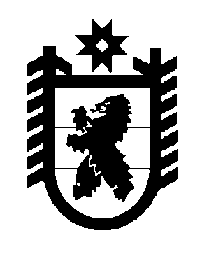 Российская Федерация Республика Карелия    ПРАВИТЕЛЬСТВО РЕСПУБЛИКИ КАРЕЛИЯПОСТАНОВЛЕНИЕот 21 сентября 2011 года № 244-Пг. Петрозаводск О разграничении имущества, находящегося в муниципальной собственности Прионежскогомуниципального районаВ соответствии с Законом Республики Карелия от 3 июля 2008 года № 1212-ЗРК "О реализации части 111 статьи 154 Федерального закона от 22 августа 2004 года № 122-ФЗ "О внесении изменений в законодательные акты Российской Федерации и признании утратившими силу некоторых законодательных актов Российской Федерации в связи с принятием феде-ральных законов  "О внесении изменений и дополнений в Федеральный закон "Об общих принципах организации законодательных (представи-тельных) и исполнительных органов государственной власти субъектов Российской Федерации" и "Об общих принципах организации местного самоуправления в Российской Федерации" Правительство Республики Карелия п о с т а н о в л я е т:1. Утвердить перечень имущества, находящегося в муниципальной собственности Прионежского муниципального района, передаваемого в муниципальную собственность Ладвинского сельского поселения, согласно приложению.2. Право собственности на передаваемое имущество возникает у Ладвинского сельского поселения со дня вступления в силу настоящего постановления.             ГлаваРеспублики  Карелия                                                               А.В.НелидовПереченьимущества, находящегося в муниципальной собственности Прионежского муниципального района, передаваемого в муниципальную собственностьЛадвинского сельского поселенияПриложение к постановлению Правительства Республики Карелия                от  21 сентября 2011 года № 244-П№п/пНаименованиеимуществаАдрес местонахожденияимуществаИндивидуализирующиехарактеристики имущества1.Кабельная линия  10 кВ от ТП-100пос.Ладва, ул.Советскаяпротяженность 0,2 км2.Кабельная линия  0,4 кВ от ТП-100пос.Ладва, ул.Советскаяпротяженность 0,2 км3.Воздушная линия  0,4 кВ от ТП-100пос.Ладва, ул.Советскаяпротяженность  2,0 км